PGDip (Sustainable Development) Study fees: How to generate a provisional quotationGo to www.maties.com – Fees – Provisional statement of fees (quotation)Choose – South African student OR International studentFill in the form as follows (for number of registrations choose the option applicable to you):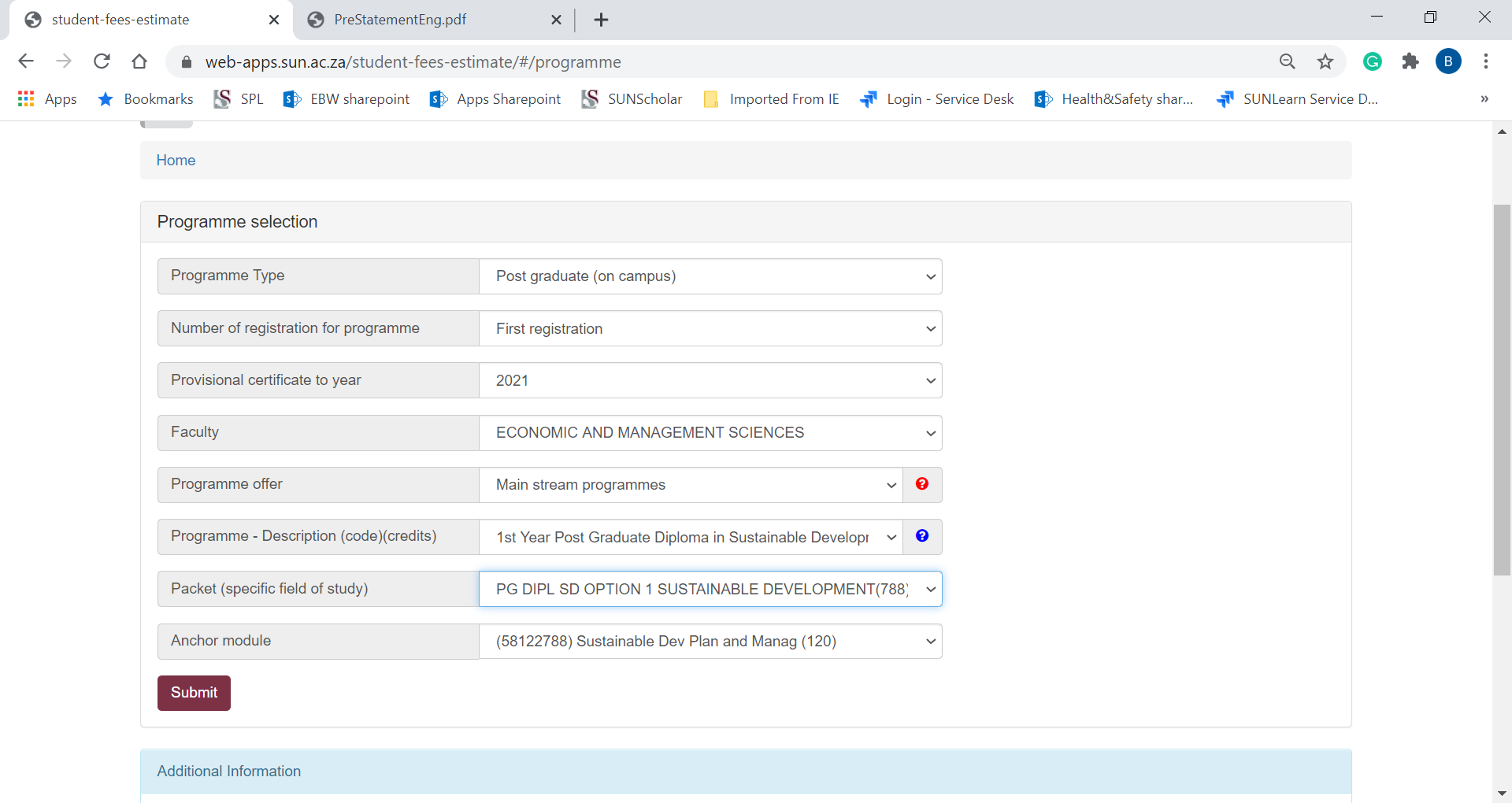 Click on Submit.On the next page: Decide how many modules you will do in 2022 and choose the corresponding number of modules on the form. E.g. If you plan to register for 8 modules in 2022 (full-time studies), then you tick 8 modules on the form - ANY 8 modules. Their fees are all the same except for the last two (RE Systems; Bio-energy) which belong to the Engineering Faculty. This form is not an indication of which modules you want to register for; it is a pathway to generating a quotation of your study fees for the academic year which you have chosen above. Another example: If you plan to study part-time and you will be doing 3 modules in 2022 and 5 in 2023, then you choose only 3 modules. If you don't choose eight modules, you will get the following warning message: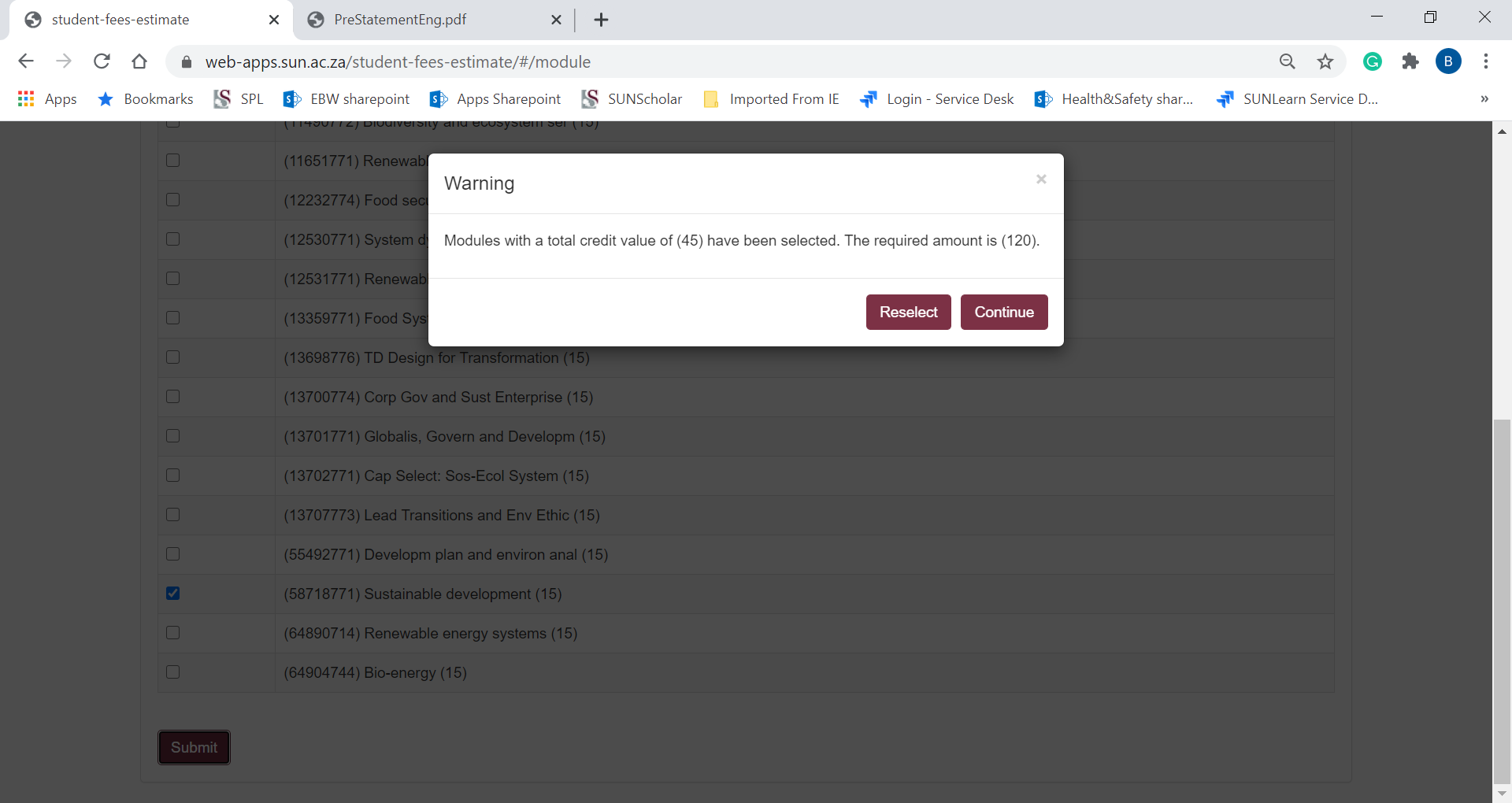 Ignore the warning and click on Continue. On the next page your chosen modules are listed. Click on Submit.You can choose various optional items on the next page. International students must fill in their nationality and permit status. Textbooks are included in the module fees and parking is free at the Lynedoch campus. Add your personal information and submit.A PDF is generated. Save it to your computer, and open it from the saved location.International students pay additional fees – refer to the information at http://www.sun.ac.za/english/maties/Pages/Admissions-InternationalStudents.aspx. 